APRIL 2024“IBC exists to invite people into community with God and His people, equipping them to follow and serve Christ.”PASTOR’S MESSAGEThere is so much beauty found in the crucifixion of our Lord because of His resurrection. How critically important to the redemptive work of Christ is His power over death itself. Some have convinced themselves that Jesus is important apart from His literal, bodily resurrection from the grave. This concept is not compatible with the truth of the Gospel of Jesus. The death of our Lord was necessary to atone for the sin of fallen man. The resurrection is necessary for us to have eternal life in Him. How can we hope in life eternal if God has no power over death? In short, we can’t. The death and resurrection of Jesus is the Good News we cling to, it is the Good News we have the great privilege of heralding to the world around us. Our faith in the Messiah, our hope in the eternal Kingdom and promises of God hinge on the literal resurrection of Jesus from a very real and physical death. If Jesus didn’t rise, we are fools proclaiming falsehood and are to be pitied above all. There is no middle ground here. Jesus cannot be just a “good teacher”, or just “another prophet.” Paul reminds us that, “If there is no resurrection of the dead, then not even Christ has been raised. And if Christ has not been raised, our preaching is useless and so is your faith. More than that, we are then found to be false witnesses about God, for we have testified about God that He raised Christ from the dead. But He did not raise Him if in fact the dead are not raised. For if the dead are not raised, then Christ has not been raised either. And if Christ has not been raised, your faith is futile; you are still in your sins. Then those also who have fallen asleep in Christ are lost. If only for this life we have hope in Christ, we are of all people most to be pitied.  But Christ has indeed been raised from the dead, the first fruits of those who have fallen asleep” (1 Corinthians 15:13-20 (NIV)).We have hope in this life because we are looking ahead to the eternal life that is to come. We have hope in this life because, though this vessel is perishing and will one day die, we will be resurrected into an eternal existence in the presence of Jesus where He will rule and reign over all things. An eternal existence where there will be no more pain, sorrow, misery, or death because sin and rebellion against God will be no more (Rev. 20:1-4).This is the truth of our redemption from sin and death. Jesus’ death and resurrection are what make everything in this life significant. Apart from Jesus’ power over death, we have no hope; humanity has no hope. But we have been given an ancient truth, one that has not changed and has been preserved throughout thousands of years- that the Creator of all things has made a way for us to live with Him forever. This isn’t a fable, this is reality. And we have the great pleasure of knowing the truth and sharing it with others. May the One who has power and dominion over all things, including death itself, be given glory and honor and praise forever and ever, amen. Your brother,Pastor LucasVERSES TO PONDER:Scripture Verses to Ponder:           “If there is no resurrection of the dead, then not even Christ has been raised. And if Christ has not been raised, our preaching is useless and so is your faith. More than that, we are then found to be false witnesses about God, for we have testified about God that He raised Christ from the dead. But He did not raise Him if in fact the dead are not raised. For if the dead are not raised, then Christ has not been raised either. And if Christ has not been raised, your faith is futile; you are still in your sins. Then those also who have fallen asleep in Christ are lost. If only for this life we have hope in Christ, we are of all people most to be pitied.  But Christ has indeed been raised from the dead, the first fruits of those who have fallen asleep” (1 Corinthians 15:13-20 (NIV)).EASTER ACTIVITIESJoin us as we focus on the death and resurrection of our Lord during this Easter season. We have many gatherings and activities   Family Easter Celebration- See individual write-up below for details.   Palm Sunday- Regular 1st Service followed by Annual Business Meeting (No Sunday School or 2nd Service).   Week of Prayer- We will gather every evening at the church starting Monday, March 25th-Thursday the 28th at 7pm to pray over the Easter services and activities. All are invited.   Good Friday- A special service will be held on Friday, March 29th, 7pm at the church.   Easter Sunday- This special day will begin with a Sunrise Service, 7am on the church lawn. (Dress warm for this service). Following the Sunrise Service, we will enjoy a potluck breakfast from 8am-930am. Our Main Easter Service will start at 10am. NOTE: There will be no Sunday School or Second Service).FAMILY EASTER CELEBRATIONLet's celebrate & rejoice in our Risen Lord! Church Family, join us on Saturday, March 23rd from 12:30PM - 2:30PM for our annual Family Easter Celebration. Lunch, fellowship, and activities for the kids will be followed by an Easter egg hunt and gospel message at Truewood Assisted Living Center. Please invite friends and family! If you would like to help with this activity, please reach out to Robin Manning.BAPTISM SERVICE (MARCH)A baptism service will be available on Sunday, March 31st, Easter Sunday. There will only be one 10am service this day (which means no Sunday School or 2nd Service). TAYLORSVILLE FOOD PANTRY (TFP)- Neighbors helping Neighbors.  Saturdays from 10 AM - 12:00 PM for food distribution and drop off.   Volunteers are always welcome and needed. We will distribute even on Easter weekend. Again thank you to the amazing volunteers that come out each week to help it wouldn’t happen without you. Contact Phil or Cheryl Knight with any questions or needs. IBCC SPRING SHOWCASEOur homeschool co-op will have their end of year Spring Showcase on Friday, April 26th from 6:30-8:00pm. Church family, you are invited to join us! Come see what the kids have been learning this semester! SPRING TEA- April 20 at 2 PM Ladies, bring your daughters and friends to enjoy a time of fellowship and treats. Wendy Ehmann will be speaking. You won't want to miss her inspiring words and wisdom. Mark your calendars and invite your loved ones for a memorable afternoon.BAPTISM SERVICE (APRIL)A baptism service will be available for both services on Sunday, April 28thth. If you have placed your faith in Jesus Christ as your Lord and Savior and haven’t been baptized, Pastor Lucas wants to talk to you about potentially being baptized on this date. Please speak to pastor if you have any questions.SERMON SERIESMatthew was a disciple of our Lord and wrote a detailed account of Jesus’ life, death, and resurrection. Join us, and invite someone you know, to hear more about the One who made them and gave His life for them. Note: all messages (for each of the 2 services) can also be found through our live streaming service. Links will be sent out and posted the week of service.ADULT SUNDAY SCHOOLSunday School is now being held between our 1st and 2nd service. Sunday School is an amazing environment for interactive lessons and discussion. We are working hard to make this a time that is valuable for you and your family. Rick N. and Tim B. are leading us through a survey of the Bible. The Bible is one cohesive story all about God’s redemptive plan for us. Come learn more. Sunday School and nursery are available for all ages. Note: Sunday School is from 1030-1115 am every Sunday.BABY SHOWER FOR LINDSI HOWELLAll the ladies of the church are invited to celebrate Lindsi and baby girl on Wednesday, April 10th, at 6 pm at IBC.IBC Homeschool Co-Op (IBCC)IBC Homeschool Co-Op meets each Friday, from morning through the afternoon at IBC. We use both buildings during this time. Our 2nd Semester will come to a close on April 26th. We will not meet April 12th in lieu of the UTCH Convention. If you are interested in volunteering or want more information for your family, please reach out to Pastor Lucas, Robin M. or Elyssa F. UTCH ANNUAL HOMESCHOOL CONVENTIONSave the Date! April 12-13 at Canyons Church.Join UTCH at this year's annual convention, featuring amazing speakers, exhibitors with curriculum and resources to support your homeschool, and fellowship with other homeschool families. Generation Joshua will be returning to host the teen program (featuring iElect, simulating the presidential election), and Melanie Henderson will be running the children's program. Nursery will also be available. This year's convention includes special men's and women's events on Friday night that you won't want to miss! Registration will open on February 1 at utch.org/registration-convention. See Kevin & Elyssa Fuchikami or Caleb & Arianna Jackson with any questions. OPERATION CHRISTMAS CHILD-We are getting a nice start so keep things coming. We will continue gathering the soap and washcloths. We have received some great notebooks as well. If you have other things you want to give you are more than welcome to bring it in.  As always keep an eye out for deals and the Amazon wishlist is always there to shop on as well. If you come across a deal and can’t get it or wonder if it something we can use feel free to call me. https://www.amazon.com/hz/wishlist/ls/WGTNIRPOQARP?ref_=wl_share.  We received a bunch of pillow cases and they will be used for the bags. Contact me if you are interested in helping with this. Any questions contact Cheryl KnightSUNDAY MORNING PRAYERJoin us for prayer every Sunday morning at 8:15 am. One of the greatest blessings is being able to commune with our Lord. Come and join us. ALL are invited to participate. We meet in the office building. SUNDAY EVENING PRAYERWe normally meet for Sunday evening prayer at the Henderson home, from 5:30-7:30 pm. We have a meal together (from 5:30-6:30 pm) and then spend time in prayer (from 6:30-7:30 pm). Please commit to attending evening prayer as often as you can. ALL are invited to participate. Contact Terry or Val with any questions. Note: In April we will not meet on the 7th, but will meet on the 14th and 21st. MISSIONARY PRAYERMissionary Prayer Meeting in April will be on the 28th, at the Tony & Mary Manning home. Fellowship meal at 5:30pm, Prayer for our missionaries at 6:30pm. Please contact Tony Manning for address or more info. if you have any questions or need additional information. MEN’S GROUP:Join us the 2nd and 4th Saturday of each month as the men of the church gather together to seek The Lord. We meet from 0730-0900 at the church. We are currently working through the book of Hebrews.  This group is for men and young men. So, please bring any young men in your life. Typically, we have a regular meeting on the 2nd Saturday of the month, and we have breakfast on the 4th Saturday Note: In April we will meet on the first (April 6th) and last Saturday (April 27th) of the month because of the UTCH Convention on the 2nd Saturday.YOUNG ADULT GROUPThis group is for all young adults around 18-25. We have started a new study, the “In & Out Precept study” in James. In April we’ll meet at the church in the youth room on the 6th (lesson 3) and 20th (Lesson 4) from 6:30-8 pm for our regular study. Please consider joining us and bringing other young adults with you! See Anthony if you have any questions. IBC’S HIKING GROUP!Enjoy God’s Creation, His Word & some awesome outdoor fellowship. All men and women are invited, so please consider joining us. No one is too young or too old! Reach out to Delores M. or Carrie P. with questions. Note: Hiking will resume in May. LADIES BRUNCHLadies Brunch normally meets on the 2nd Thursday of each month at Intermountain Baptist Church at 11 o’clock. All ladies are welcome, and we’d love to have you join us! Please feel free to call Deb if you need a ride or have questions. Note: Because of the Lindsi Howell Baby Shower at the Church on April 10 and the Spring Tea, we will not meet in April. MONDAY EVENING WOMEN'S BIBLE STUDY "LORD I Want to Know You" By Kay Arthur. A devotional study on the Names of God. Led by Heather Stone and Sandi Cutright. 6:30-8:00 p.m. at the Church, Cost $8. Fully studying God's names--Creator, Healer, Protector, Provider, and many others will transform your walk with God. Please consider joining us! Questions? Call or text Heather or Sandi.LADIES PRECEPT BIBLE STUDIESPlease join us on Wednesday mornings at the church from 9:30 to 11:30 as we study God's Word. We will begin a new 4 week study of Ecclesiastes on April 3. This book explores the meaning of life under the sun and its relationship to eternity and God. Life on earth is short, and this book teaches us how to live wisely for the Lord. We will also be studying Ruth in May. Please join us! For more information contact Cynthia Edwards at cynthiaedwards.3jn4@gmail.com MOMS PRECEPT BIBLE STUDYThis Bible study is geared for moms and grandmas who bring their small children, but it is open to all ladies. It's a bit noisier, but we're studying the same material listed in the other Precept study. We meet Wednesdays at 11:45-12-45 at a home in Sandy. We will begin a new study on April 3, 2024. For more information contact Cynthia Edwards at cynthiaedwards.3jn4@gmail.com FRIDAY NIGHT BIBLE STUDYTim Boggess leads a Bible Study meeting at IBC on Friday nights from 7-9pm. The first half hour we have snacks and socialize, the second half hour we pray, and the last hour we do a detailed Bible study. We’re studying 1 & 2 Samuel. It’s an interactive study, so it’s a great place to ask questions and learn about the Bible. We’ll meet every Friday In April. CHILDREN'S SUNDAY SCHOOLChildren’s Sunday School for kindergarten through 6th grade meets from 10:45-11:30am during the adult Sunday school. In addition to fun songs, Bible lessons, verse memory, and games that teach biblical truth, ages 4 to 2nd grade will be learning from stories of the Old Testament, and 3rd through 6th grades are going through a systematic theology curriculum covering topics such as the Bible and the end times. We hope your children can join us for this time of fun, spiritual growth, increased knowledge of God’s Word, and learning how to be faithful disciples!KIDS OF INTEGRITYKids of Integrity (KOI) is IBC’s weekday kids club (Preschool- 6th Grade) that focuses on character building through the learning of God’s word! Kids earn prizes & special pins by participating and memorizing scripture. This year we are taking a journey through the Book of Ruth, using the first half of the Bible Bee's Discovery Journal Study. We will learn about Jesus Christ as our Kinsman Redeemer! Our preschool class is focusing on godly character traits. Please reach out to Robin Manning for the registration information. Note: We will not meet on April 11th. May 9th is our last club until the fall.IBC PARENT CLASSPastor Lucas Manning leads IBC's Parent Class. This class focuses on parenting, child rearing, leading the family & current issues from a biblical perspective. This class meets on Thursday nights from 6:30pm-8pm (the same time as KOI and Youth Group). Note: we will not meet on April 11th.  May 9th is our last meeting until the fall.NURSERY MINISTRYOur nursery is for children under 4 years old and is available during Sunday School & Sunday Services. If you would like more information or if you are interested in joining our Nursery Team, please see Robin Manning. CHILDREN'S CHURCHChildren’s Church is for children ages 4 through 4th grade and meets during the sermon times on Sundays. The Children's Church Class is currently using a curriculum series from Answers in Genesis teaching truths about God, His Creation & His Word. If you would like to volunteer, want to learn more or have any questions, please contact Robin ManningBLAST ClubBecoming Light And Spreading Truth! BLAST is a Sermon Note-Taking Club for kids that take notes during the sermon and earn points for prizes! BLAST is primarily for children who are in 4th-6th grade, but any child that wants to participate is welcome. If you take notes, meet at the front of the church after the service for discussion & points. We need more volunteers for this ministry. Please reach out to Robin if you are interested.PASTOR LUCAS ON THE RADIO Did you know you can listen to past messages of Pastor Lucas on the radio? You'll find them on KUTR AM820/FM93.5 at 7:15am and 12 Midnight - Monday – Friday, for 15 minutes.GENERATION: SELFLESS (YOUTH GROUP, THURSDAYS)The youth group of Intermountain Baptist—more commonly known as Generation: Selfless—meets Thursday Nights from 6:30 to 8:00 p.m. in the youth room (Office Building at IBC). This small group is geared toward middle school and high school students (grades 7th-12th) and focuses on Jesus, the Word of God, and learning what it means to daily live for His Kingdom call. Please come and join us as we learn what it means to be a committed follower of Jesus Christ. We are deep into our study "The Good, The Bad and the Ugly- Understanding the Stories that Compose the Bible"; this study will carry through the 2023-2024 school year. If you have any questions, please contact Youth Director, Melanie Henderson at meljo.henderson@gmail.com. NOTE:  Group will meet every Thursday this month, except NO CLASS on Thursday, April 11th! Due to the homeschool convention that weekend.GENERATION: SELFLESS (THE MARK, SUNDAYS)The Generation: Selfless youth group also meets Sunday mornings from 10:30 to 11:15 a.m. for Bible study and fellowship. This class—known by the youth as THE MARK—is for all 7th-12th graders and meets in the youth room (Office Building). We have just begun our new study on Ephesians via the Awana Advocates program. "Review It" homework and verse memorization are part of this class, so be sure to see a youth leader to get your study book and verse sheet. If you have any questions, please contact Melanie. NOTE: THE MARK will meet every Sunday this month. **Guest speakers from the AlphaOmega Institute will be with us on Sunday, April 14th.  GENERATION: SELFLESS "STUDY RIGHT FRIDAY NIGHT" FELLOWSHIP“Study Right Friday Night” occurs once a month from 4:00 to 8:00 p.m. and is open to all 7th-12th graders. The purpose of this night is to receive homework aid, learn study skills, prepare for upcoming tests, and to exercise and improve students' reading ability! Following a two-hour block of study and tutoring, students will also help prepare dinner and expand their culinary expertise. The evening is generally rounded out with an epic game of trivia (ladies vs. gents) or another type of fellowship activity. Unlike other youth group events, this activity takes place at The Joshua House. (Please see the church directory and/or request address information via email, using meljo.henderson@gmail.com.) NOTE: Study Right will take place on the 19th of this month. **Please note the new end time of 8:00 p.m.GENERATION: SELFLESS "SELFLESS SATURDAY"“Selfless Saturday” is a service activity for all youth groupers and their families; this activity takes place on Saturday mornings, between the hours of 9:00 and 10:15 a.m.  NOTE: Selfless will take place on the 27th of this month, at the Taylorsville Food Pantry (4775 Plymouth View Dr, Taylorsville, UT 84123).MEALS THAT HEAL MINISTRY:Meals can be such a BIG blessing! Especially if you’ve just had a surgery, a baby, an injury, etc. Join our Meals that Heal Ministry! Make a note in the Registration Book to be added to the team. You will be notified when meals for church family are needed & can pick a date if it works for you. If you have questions, please reach out to our coordinator, Kelsey McKnight.MARK YOUR CALENDARS- Mar 25-28: Week of Prayer at IBC- Mar 29: Good Friday Service at IBC, 6:30-7:30pm- Mar 31: Easter Sunrise Service & Breakfast, 7am. One Worship Service & Baptism at 10am (No SS or 2nd Service)- Apr. 10: Lindsi Howell baby shower @ IBC, 6 pm- Apr 12-13: UTCH Homeschool Convention- Apr 20: Ladies Spring Tea, 2 pm- Apr 26: IBCC End of Sem. & Spring Showcase (6:30-8:30pm- Apr 28: Baptism (both services) & Missionary Prayer- May 2: National Day of Prayer (6:30-8pm)- May 3: Good News Jail Banquet (6pm, Meet & Greet; 7pm, Banquet)- May 11: Annual Spring Cleaning (9:30am-12Noon)DIRECTORY UPDATES- Recent new members: Richard & Tammy HartFRIENDLY REMINDER  Please do not use the Intermountain Directory for the purpose of solicitation or give out any directory information (address, phone #, email address, birthday or anniversary info, names of children, etc.) to those outside of the church without permission.IBC WEBSITE:Check us out at intermountainbaptist.org. Visit often to see what’s new – and encourage your friends, who may be looking for a church home, to check us out on our website! You’ll be able to check out current ministries, studies and gatherings, our radio broadcast, Sunday livestream, old messages, see how you can get involved, as well as the ability to give online and much more.USING OUR BUILDING: Temple Of Worship Christian Church (TWCC) is using the building for their service every Sunday afternoon from 3pm-5pm. BOARD MEETINGThe Board normally conducts its meetings on the third Wednesday of the month at 6:30pm… and at other times on an as-needed basis. In April the Board will meet on the 17th. GOOD NEWS CLUBPlease continue to pray that God will open a door for the GNC to begin after school programs at Vista Elementary. Please pray for wisdom and patience as we wait on the Lord.FOOD PANTRYIBC has a food pantry. If you, or anyone you know, could benefit from a little extra help, please take advantage of this resource. Also, if you are able to donate to the food pantry, please see Patrick H.BENEVOLENT FUND OFFERINGEach month (on communion Sundays) we receive our benevolent fund offering.  Our benevolent fund supports members of our church family who are struggling financially.  If you would like to contribute, please write “benevolent” on the memo line of your check and drop it in the offering box.  Thanks.  BOARD MEETINGThe Board normally conducts its meetings on the third Wednesday of the month… and at other times on an as-needed basis. In April the Board will be meet on Wednesday, March 17th, at 630-830pm in the church office building.CHURCH LEADERSHIP TEAM STAFF (Prior to Annual Meeting on March 24)Lucas Manning, Sr. Pastor*      Melanie Henderson, Youth Director  ELDERS & DEACONS/DEACONESSES:-ELDERS: Terry Henderson*, Rick Nadeau*, Palmer Pattison*-DEACONS: Patrick Hanagarne*, Jack Tracy*, Rex Hedden, Caleb Jackson*-DEACONESSES: Valori Henderson*, Marilyn Bickley, Lois Tilghman  *Denotes Board memberAPRIL 2024“IBC exists to invite people into community with God and His people, equipping them to follow and serve Christ”EVERY NORMAL SUNDAY  Prayer Meeting       8:15 a.m. Worship                    9:00 a.m. Sunday School      10:30 a.m. Worship                 11:30 a.m. Prayer Meeting      5:30 p.m.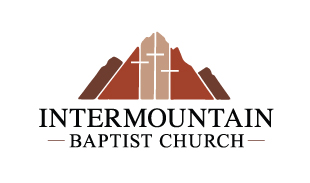    Pastor Lucas Manning   4770 S 1950 W   Office: (801) 969-1593   Cell: (925) 482-4239   www.intermountainbaptist.orgEVERY “NORMAL” SUNDAY  Prayer Meeting       8:15 a.m. Worship                    9:00 a.m. Sunday School      10:30 a.m. Worship                 11:30 a.m. Prayer Meeting      5:30 p.m.   Pastor Lucas Manning   4770 S 1950 W   Office: (801) 969-1593   Cell: (925) 482-4239   www.intermountainbaptist.orgSUNMONTUEWEDTHUFRISAT “Normal” for Each Sunday Prayer Meeting, 8:15-8:45 am- 2 Worship services, 9am & 11:30am-Live & via live streamSunday school for all ages, 10:30 amPrayer Meeting and Meal, 5:30 pm 1Normal Activities for Each Monday Women’s Evening Bible Study, “Lord I want to know You”6:30-8pm2Normal Activities for Each Tuesday 3Normal Activities for Each Wednesday Ladies Precept Bible study, (Acts Part 2)9:30-11:30am---------Moms Precept Bible Study, 11:45-12:454Normal Activities for Each ThursdayKOI, Youth Group, and Parent Class,6:30-8:00 pm5Normal Activities for Each FridayHomeschool Co-Op IBCCEvery Friday (Morning & afternoon) ---------Bible Study @ IBC, 7-9 pm6Taylorsville Food Pantry (TFP), 10am-12pm, every Saturday---------Men’s Group7:30-9:00 am---------Young Adult Group, 6:30-8:00pm6Taylorsville Food Pantry (TFP), 10am-12pm, every Saturday---------Men’s Group7:30-9:00 am---------Young Adult Group, 6:30-8:00pm7“Normal” Sunday activities, except no Prayer Meeting at 5:30 pm----------------Lord’s Table today8Women’s Evening Bible Study910Ladies Precept Bible study, 9:30-11:30am---------Moms Precept Bible Study, 11:45-12:45---------Lindsi Howell Baby Shower, 6 pm @ IBC1112IBCC---------Bible Study @ IBC, 7-9 pmUTCH At Canyon’s13TFP, 10am-12pmCONVENTIONChurch14“Normal” Sunday activities15Women’s Evening Bible Study1617Ladies Precept Bible study, 9:30-11:30am---------Moms Precept Bible Study, 11:45-12:45---------Board Meeting, 6:30 -8:30 pm @ IBC18KOI, Youth Group, and Parent Class,6:30-8:00 pm19IBCC---------Youth Group“Study Right”,4-8 pm---------Bible Study @ IBC, 7-9 pm20TFP, 10am-12pm ---------Ladies Spring Tea, 2 pm---------Young Adult Group21“Normal” Sunday activities22Women’s Evening Bible Study23Deadline for input for May Newsletter 24Ladies Precept Bible study, 9:30-11:30am---------Moms Precept Bible Study, 11:45-12:4525KOI, Youth Group, and Parent Class,6:30-8:00 pm26IBCC, End of Semester.---------IBCC Spring Showcase, 6:30-8:30 pm---------Bible Study @ IBC, 7-9 pm27 Men’s Breakfast7:30-9:00 amTFP, 10am-12pm28“Normal” Sunday activities----------------Baptisms, both services----------------Missionary Prayer, 5:30pm29Women’s Evening Bible Study30